Příloha 2: Souhrnné vyhodnocení výsledků dotazníkového šetření v programu podpory Úspory energie v SZTV rámci šetření bylo odesláno celkem 32 pozvánek k účasti v dotazníkovém šetření.Podaří se Vám dosáhnout plánovaných cílů, kvůli kterým jste se rozhodli realizovat projekt s dotací z programu "Úspory energie v SZT"Vaši odpověď na předchozí otázku, prosím, stručně odůvodněte:Ano, ale pouze částečně:Ne, plánovaných cílů nedosáhneme:Je součástí Vašeho projektu také investice do vybavení pro vysoce účinnou kombinovanou výrobu tepla a elektřiny (KVET)?:V případě, že Vaše odpověď na předchozí otázku byla "Ano": jaký je očekávaný nárůst energetické účinnosti ve srovnání s oddělenou výrobou elektřiny a tepla?:Vyvolal Váš projekt nějaké pozitivní nebo negativní efekty (dopady), které jste původně nezamýšleli? Pokud ano, jaké?:Když jste předkládali žádost o dotaci do programu "Úspory energie v SZT", byli jste rozhodnuti realizovat Váš projekt/investiční záměr i v případě, že byste dotaci nezískali?:Z dnešního pohledu: domníváte se, že byste byli schopni realizovat projekt a dosáhnout plánovaných cílů (výstupů) i bez dotace?:Podle Vašeho názoru: odpovídá stávající systém veřejné podpory (včetně dotačního programu "Úspory energie v SZT") potřebám ČR v oblasti modernizace a zvyšování účinnosti SZT?:Vaši odpověď na předchozí otázku můžete zdůvodnit, případně uvést konkrétní doporučení na úpravy a změny:Vzor dotazníku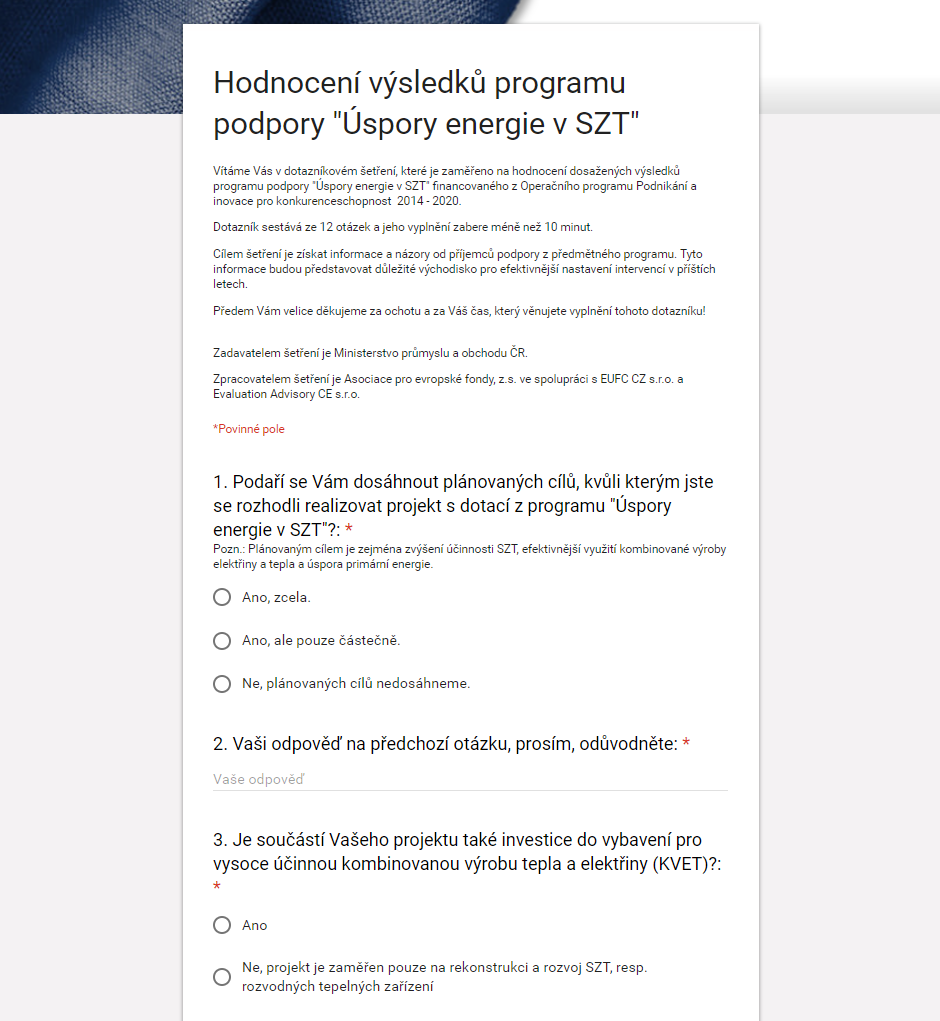 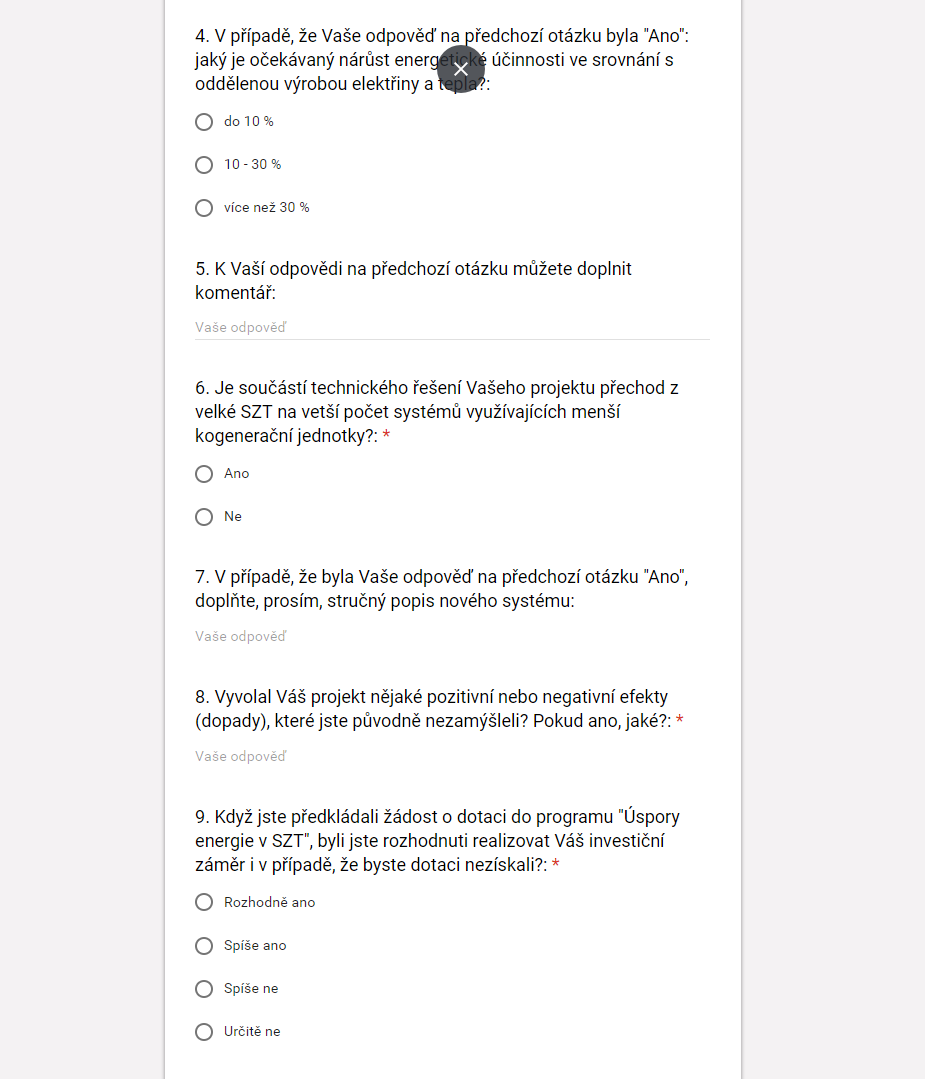 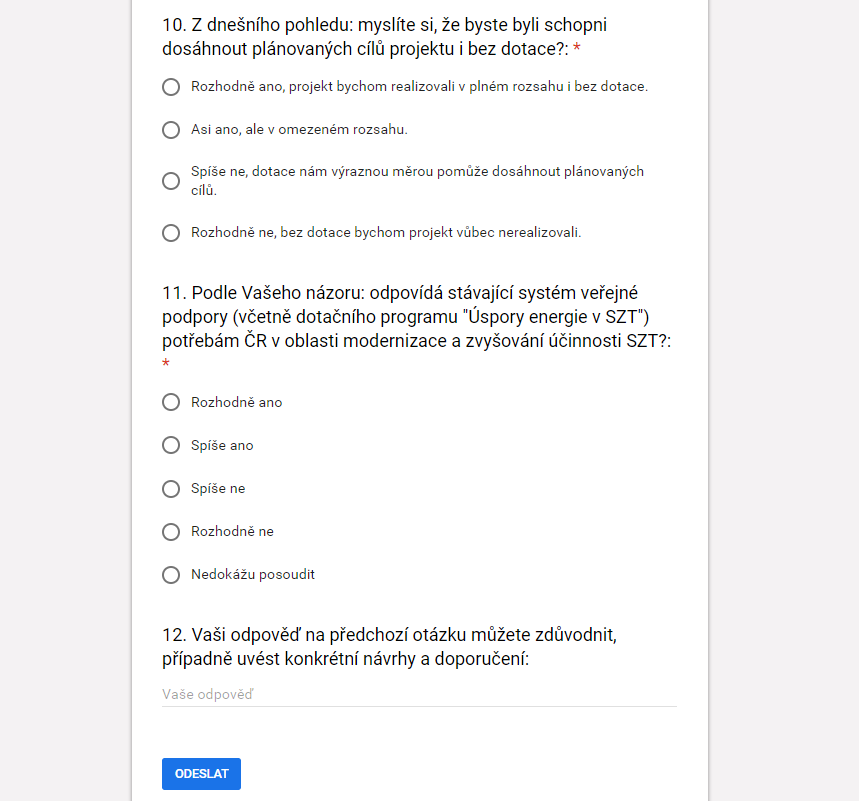 Celkový počet odeslaných dotazníků32Celkový počet respondentů16Míra návratnosti dotazníků50 %Ano, zcela1275 %Ano, ale pouze částečně212,5 %Ne, plánovaných cílů nedosáhneme212,5 %celkem16Původně jsme chtěli realizovat 31 dílčích akcí spočívajících v rekonstrukcích technologií vybraných předávacích stanic a vybraných potrubních úseků. Realizováno bylo ale pouze 29 akcí. V rámci rekonstrukcí rozvodů jsou jednání zdlouhavá díky velkému množství subjektů v rámci pozemků.Projekt se nakonec nepodařilo zrealizovat z důvodu nespolupráce odběratele, jehož součinnost jsme pro realizaci projektu potřebovali.  Ale podali jsme žádost o rozšíření distribuční sítě tepla v další výzvě. Z důvodů značně vyšší nabídkové ceny než projektované dotaci pravděpodobně nepřijmemeNe, projekt je zaměřen pouze na rekonstrukci a rozvoj SZT,resp. rozvodných tepelných zařízení14Ano2celkem16do 10 %2Pozitivním efektem bylo zjištění při odkrytí pozemních potrubních vedení, že vybrané rekonstruované potrubní úseky byly na konci své životnosti a v případě, že by se nerekonstruovaly, hrozilo by riziko místních havárií a poruch, které by ohrozily dodávky tepla.   Pozitivní, díky úspoře spotřebovaného tepla zvláště v oblasti TUV pro odběratele jsme zamezili odpojování od systému CZT.Nabídkové ceny značně převyšovaly projekční očekáváníRozhodně ano212,5 %Spíše ano850 %Spíše ne425 %Určitě ne212,5 %celkem16Rozhodně ano, projekt bychom realizovali v plném rozsahu i bez dotace.212,5 %Asi ano, ale v omezeném rozsahu.637,5 %Spíše ne, dotace nám výraznou měrou pomohla dosáhnout plánovaných cílů.637,5 %Rozhodně ne, bez dotace bychom projekt vůbec nerealizovali.212,5 %celkem16Rozhodně ano5Spíše ano8Spíše ne2Rozhodně neNedokážu posoudit1celkem16Výši podpory pro velký podnik bych doporučil navýšit na 60% způsobilých výdajů.tento dotační titul by měl být zaměřen i na menší úsporu - např výměna stávajících starých předizolovaných potrubí za novější moderní.Nicméně by bylo vhodné, kdyby existovala také podpora pro malé odběratele, např. pokud je možné získat dotaci na nový kotel do rodinného domku, proč by nebylo možné získat dotaci na nákup výměníkové stanice a případně na vybudování teplovodní přípojky, díky které by se mohl drobný odběratel připojit k teplárenské síti. Modernizace zařízení vždy nezajistí zvýšení účinnosti SZT. Z pohledu velikosti mateřského podniku není vždy relevantní bodové ohodnocení. Vzhledem k tomu, že se jedná o věcně usměrňovanou cenu, nemá velikost společnosti vliv na míru zisku.Je příliš velká administrativní zátěž při podávání žádosti a při schvalování platby. V případě nesouhlasu žadatele s rozhodnutími je proces přezkumu neprůhledný a velmi zdlouhavý. Např. na odpověď na naše námitky proti krácení dotace již čekáme přes 5 měsíců!Program motivuje k podrobnějšímu a přesnějšímu vyhodnocení záměrů a akcí včetně posouzení  širšího záběru, než kdyby společnost vynakládala pouze svouje prostředky. 